Base GPROD : relations et tables des donnéesCréer la base de données sous ACCESS représentée par les captures ci-dessous.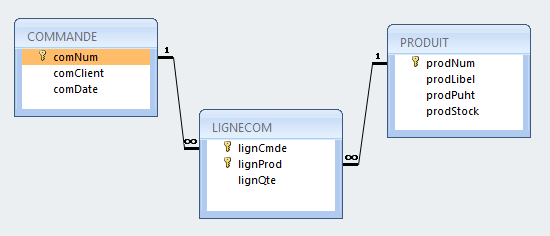 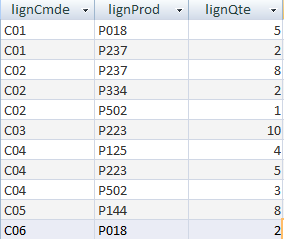 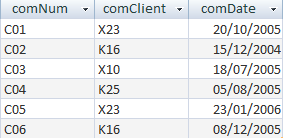 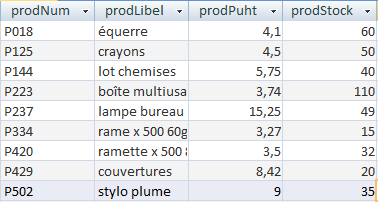 Requêtes proposéesPour les requêtes, vous fournirez l’énoncé, la grille QBE et le résultat de l’exécution de la requête1)-Affichez le contenu de vos tables après création et remplissage des tables de la BDD.2)-Liste des numéros de commande, date commande, numéro produit, libellé produit, quantité commandée.3)-Nombre total de produits commandés (toutes commandes).4)-Infos des produits commandés : numéro, libellé, quantité en stock, cumul des quantités commandées.5)-Prix moyen des produits commandés.6)-Valeur totale des ventes (somme des prix * quantités-commandées).7)-Nombre total de produits en stock.8)-Valeur marchande totale du stock (somme des prix * quantité-en-stock)9)-Liste des numéros de produit, libellé, prix unitaire, quantité en stock dont cette quantité est <42.10)-Nombre de produits qui n’ont pas été commandés en 2005.11)-Liste des numéros produit, libellé, prix des produits qui n’ont jamais été commandés.12)-Créez la table FOURNISSEUR (fourNum, fourNom, fourVille) et liez-la à la table PRODUIT. Donnez la nouvelle structure de la table PRODUIT, ses champs clés primaire et étrangère et JUSTIFIEZ votre proposition.